Б О Й О Р О Ҡ		            	           РАСПОРЯЖЕНИЕ          «09 » декабрь  2019  йыл            №  58-р                       «09 » декабря   2019 годаО назначении ответственного за организацию обработки персональных данных, ответственного за обеспечение безопасности персональных данныхС целью обеспечения выполнения требований, предусмотренных Федеральным законом от 27.07.2006 года № 152-ФЗ «О персональных данных» распоряжаюсь:Назначить лицо, ответственное за организацию обработки персональных данных Администрации сельского поселения Нуреевский сельсовет муниципального района Шаранский район Республики Башкортостан – глава сельского поселения Нуреевский сельсовет Атнагузина Олеся Исламгалеевна.Контроль за исполнением настоящего распоряжения оставляю за собой.Глава сельского поселенияНуреевский сельсовет:	Атнагузина О.И.	 	 С распоряжением ознакомлена__________Атнагузина О.И.Башҡортостан РеспубликаһыныңШаран районы муниципаль районының Нурый ауыл Советыауыл биләмәһе хакимиәтеҮґәк урам, 18 йорт, Нурый ауылы, Шаран районы, Башҡортостан Республикаһы, 452633  тел.(34769) 2-35-40 e-mail: nurss@yandex.ru.ИНН 0251000824, ОГРН 1020200609923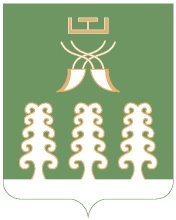 Администрация сельского поселения Нуреевский сельсовет муниципального районаШаранский районРеспублики Башкортостанул.Центральная, д.18, с. Нуреево Шаранский район, Республика Башкортостан 452633          тел.(34769) 2-35-40 e-mail: nurss@yandex.ruИНН 0251000824, ОГРН 1020200609923